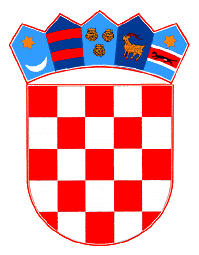   REPUBLIKA HRVATSKA  VUKOVARSKO-SRIJMSKA ŽUPANIJA   OPĆINA TOVARNIK   OPĆINSKI NAČELNIK KLASA: 430-04/22-01/1URBROJ: 2196-28-03-22-1 Tovarnik, 30.06.2022. UPUTA O NAČINU KOMUNIKACIJE IZMEĐUOPĆINE TOVARNIK  I PRORAČUNSKIH KORISNIKAUVODOvom Uputom uređuje se način  komunikacije između jedinice lokalne samouprave Općine Tovarnik (u daljnjem tekstu Općina) i njezinih proračunskih korisnika vezano uz koordinaciju aktivnosti u cilju učinkovite provedbe: Zakona o proračunu („Narodne novine“, broj 144/21 provedbenih propisa i uputa i Zakona o fiskalnoj odgovornosti („Narodne novine“ ,broj 111/18), provedbenih propisa i uputa.PRORAČUNSKI KORISNICI OPĆINE TOVARNIK  Na temelju članka 6. stavka 2. Pravilnika o utvrđivanju proračunskih i izvanproračunskih korisnika državnog proračuna i proračunskih i izvanproračunskih korisnika proračuna jedinica lokalne i područne (regionalne) samouprave Ministarstvo financija u „Narodnim novinama“ objavljuje Registar proračunskih i izvanproračunskih korisnika.Općina Tovarnik u svojoj nadležnosti ima utvrđene sljedeće proračunske korisnike:Dječji vrtić „Palčić Tovarnik“ Navedeni proračunski korisnici, kao i svaki novoosnovani proračunski korisnik Općine, dužni su u svom radu primjenjivati ove Upute.PLANIRANJE PRORAČUNAMetodologija za izradu prijedloga financijskog plana odnosno proračuna jedinice lokalne i područne (regionalne) samouprave propisana je Zakonom o proračunu i podzakonskim aktima kojima se  regulira provedba Zakona, ponajprije Pravilnikom o proračunskom računovodstvu i računskom planu i Pravilnikom o proračunskim klasifikacijama, kao i Uputama Ministarstva financija za izradu proračuna jedinice lokalne i područne (regionalne) samouprave.Jedinstveni upravni odjel Općine na temelju Uputa Ministarstva financija izrađuje upute za izradu prijedloga proračuna odnosno financijskog plana proračunskih korisnika za naredno trogodišnje razdoblje i dostavlja ih proračunskim korisnicima do 5. rujna tekuće godine. Upute sadrže:Metodologiju izrade financijskog planaProcjenu prihoda i primitakaPrijedlog plana rashoda i izdatakaObrazloženje financijskog planaPo primitku Uputa proračunski korisnici pristupaju izradi prijedloga financijskih planova, te su odgovorni za zakonito i pravilno planiranje i izvršavanje financijskog plana. Prijedlozi  financijskih planova proračunskih korisnika moraju biti izrađeni u skladu s utvrđenom programskom klasifikacijom. Jedinstveni upravni odjel Općine će na temelju dostavljenih prijedloga izraditi cjeloviti prijedlog proračun Općine i uputiti ga Općinskom načelniku na daljnji postupak Općinski načelnik će razmotriti i preispitati prijedlog proračuna, usporediti raspoložive prihode  s preuzetim obvezama te preispitati opravdanost visine predloženih prihoda i zatraženih rashoda sredstava. Usuglašavanje se provodi sve dok se proračun ne uravnoteži. Uravnoteženi  prijedlog proračuna s projekcijom   Općinski načelnik upućuje   Općinskom vijeću na usvajanje.Po usvajanju Proračuna Općine Tovarnik  od strane Općinskog vijeća ,  svi proračunski korisnici su obvezni usvojiti svoje financijske planove do 31.12. tekuće godine.IZVRŠAVANJE PRORAČUNAVođenje i koordinaciju financijskih i računovodstvenih poslova za potrebe proračunskih korisnika obavlja se u Jedinstvenom upravnom odjelu Općine Isplate sredstava proračunskim korisnicima se  vrši na temelju mjesečnog obračuna i izvještaja o nastalim rashodima. Proračunski korisnici sredstva smiju trošiti isključivo do iznosa planiranih sredstava te ako se tijekom godine pojavi potreba za povećanim sredstvima s određene pozicije , dužni su podnijeti zahtjev za izmjenom financijskog plana ili zahtjev za preraspodjelu sredstava.Ako postoji potreba za izmjenom ukupno planiranih sredstava tada je to moguće provoditi unutar Izmjena i dopuna proračuna Općine Tovarnik. IZVJEŠTAVANJE-KONSOLIDIRANO IZVJEŠĆEU financijskim izvještajima  iskazani su ukupni prihodi i primici, rashodi i izdaci Općine Tovarnik  i prihodi i primici, rashodi i izdaci proračunskih korisnika Općine Tovarnik  i to u dijelu koji se odnosi na financiranje iz Proračuna Općine Tovarnik  te vlastite prihode i ostale prihode, kao i rashode i izdatke financirane iz istih, stanje obveza i drugih traženi podaci vezani uz Općinu i njezine proračunske korisnike.Obveze izrade konsolidiranog izvješća zakonski je definirano dva puta godišnje i to za razdoblje od I-VI i VII-XII mjeseca.Proračunski korisnici Općine Tovarnik  dužni su odmah nakon isteka izvještajnog razdoblja  Općini dostaviti sljedeće izvještaje:Za razdoblje od 1. siječnja do 31. ožujka i od 1. siječnja do 30 rujna Izvještaj o prihodima i rashodima, primicima i izdacima  i Bilješke.Za razdoblje od 1. siječnja do 30 lipnja Izvještaj o prihodima i rashodima, primicima i izdacima, Izvještaj o obvezama i Bilješke.Za razdoblje od 1. siječnja do 31. prosinca Bilancu, Izvještaj o prihodima i rashodima, primicima i izdacima, Izvještaj o rashodima prema funkcijskoj klasifikaciji, Izvještaj o promjenama u vrijednosti i obujmu imovine i obveza , Izvještaj o obvezama i Bilješke.IZJAVA O FISKALNOJ ODGOVORNOSTIČelnici proračunskih korisnika dužni su Izjavu o fiskalnoj odgovornosti zajedno s prilozima dostaviti  jedinstvenom upravnom odjelu Općine. Suštinska provjera sadržaja Izjave o fiskalnoj odgovornosti se  provodi  na način da će JUO će za svakog proračunskog korisnika izvršiti formalnu i suštinsku kontrolu dostavljenih Izjava i upitnika o fiskalnoj odgovornosti te  utvrditi sljedeće:- jesu li dostavljeni svi propisani dokumenti- jesu li u izjavama čelnika proračunskih korisnika navedena područja za koja su u Upitniku o fiskalnoj odgovornosti utvrđene slabosti i nepravilnosti- jesu li za utvrđene slabosti i nepravilnosti sastavljeni Planovi otklanjanja slabosti inepravilnosti- jesu li izrađeni Izvještaji o otklanjanju slabosti i nepravilnosti za Planove otklanjanja slabostii nepravilnosti iz prethodnih godina.Ako nisu dostavljeni svi formalno propisani dijelovi Izjave o fiskalnoj odgovornosti, JUO ćepozvati proračunskog korisnika na dopunu Izjave.Suštinska provjera Izjave o fiskalnoj odgovornosti provodi se tako da se od proračunskihkorisnika za određeni broj pitanja iz Upitnika o fiskalnoj odgovornosti zatraže preslikedokumentacija na temelju koje je dat potvrdan ili djelomičan odgovor. Općina Tovarnik  može izvršiti uvid u dokumentaciju prema referencama iz Predmeta o fiskalnoj odgovornosti u službenim prostorijama proračunskog korisnika.UPRAVLJANJE RIZICIMAČelnici proračunskih korisnika odgovorni su voditi računa o rizicima koji bi mogli biti prijetnja ostvarenju ciljeva te su dužni provoditi aktivnosti koje su usmjerene na:očuvanje vrijednosti imovine kojom raspolaže proračunski korisnik,sprečavanje nastanka obveze na teret proračunskog korisnika za koja nisu osigurana sredstva u financijskom planu proračunskog korisnika,sprečavanje nenamjenskog trošenja proračunskih sredstava,povećanje vlastitih prihoda i pravodobnu naplatu svih prihoda proračunskog korisnika.ZAKLJUČAKOvom Uputom utvrđene su minimalne obveze koje je nužno izvršavati u svrhu razvoja suradnje između Općine i proračunskih korisnika iz nadležnosti Općine.Ova uputa stupa na snagu danom donošenja i objavit će se na službenoj internetskoj stranici Općine Tovarnik. OPĆINKI NAČELNIK  Anđelko Dobročinac, dipl.ing.                                                                                                   